Опросный лист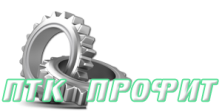 Для подбора электродвигателейНаименование предприятия и контактные данные ответственного лица заказчика:ФИО:	 Должность:Наименование предприятия:Адрес предприятия:Телефон/факс:Мобильный ответственного лица:E-mail (электронная почта):№ПараметрПотребностьПотребность1Область применения/отрасль/тип оборудования2Температура окружающей среды3Мощность электродвигателя Р, кВт4Скорость вращения n, об/минОпцииОпцииОпцииОпции5Стандартный IE1, энергосберегающий IE2, термистор, биметаллический выключатель, подогрев обмоток, изоляция клеммной коробки, независимый вентилятор, энкодер, тормоз и дрВариант крепления Вариант крепления Вариант крепления Вариант крепления 6Лапное7Фланцевое(большой, малый)8КомбиКласс защитыКласс защитыКласс защитыКласс защиты9IP5510IP6511IP66Кол-во полюсовКол-во полюсовКол-во полюсовКол-во полюсов124,  2,  6,  4-2,  8-2,  8-4 и тдНапряжение и частотаНапряжение и частотаНапряжение и частотаНапряжение и частотаНапряжение и частота13230/400, 50 Гц400/690, 50 Гц, другое230/400, 50 Гц400/690, 50 Гц, другоеКласс изоляцииКласс изоляцииКласс изоляцииКласс изоляцииКласс изоляции14В, F(стандарт), НВ, F(стандарт), Н